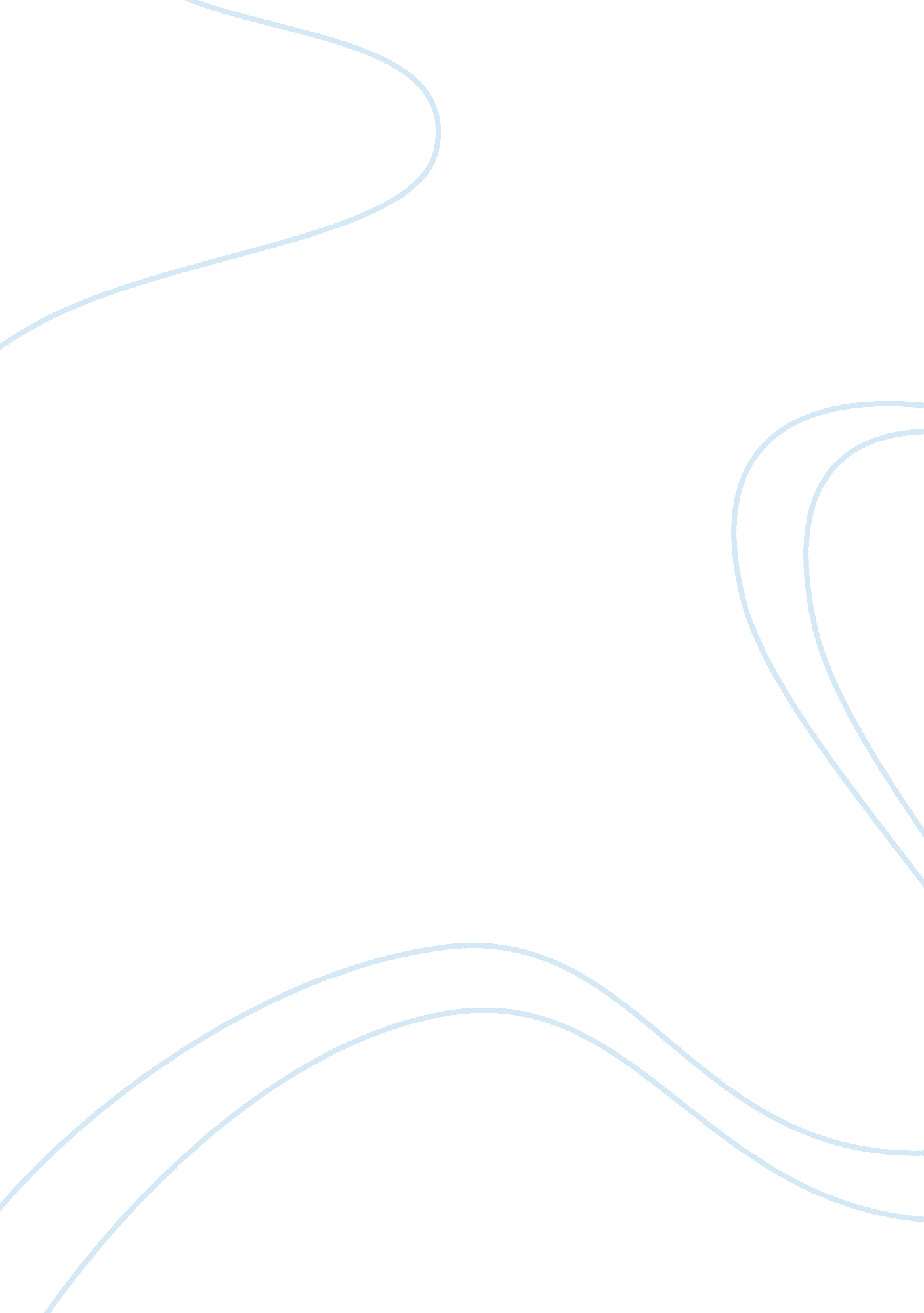 The complexities of relationship theology religion essay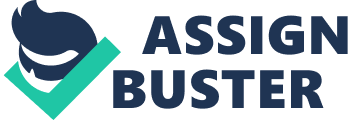 Relationships arent ever easily. Differences come up, communicating interruptions down, and sometimes its merely tough to calculate how to work it all out. Even the best-matched twosomes can fight with apparently “ unreconcilable differences. ” Did you of all time inquire what he is experiencing? Ever wish you cognize what adult females truly wanted? We can all experience at a loss for replies! This chapter is designed to assist you acquire closer to replying some of these really of import inquiries. Everyone is interested in matrimony, but really few possess the attitude and accomplishments to do a matrimony successful. Part of the ground why that is so hard is because people place false outlooks upon matrimony. Marriage is an establishment of intent, non an establishment of convenience and comfort. While many people desire to acquire married, you have merely every bit many wanting to acquire out of matrimony. Why? Because matrimony is hard! This is non a colored sentiment of a married adult male stuck in a failing matrimony. Nor am I establishing this decision on a ton of research that demonstrates that matrimony is non working. This is based on the Bibles. Paul writes in 1 Playboies 7: 28 that matrimony is problem in the flesh. I would even state that matrimony is inherently hard, particularly when you understand the intricate differences that exist between a hubby and a married woman. Author Maggie Scarf writes in her book, “ Intimate Partners ” , that opposites first attract and so subsequently on onslaught. Her research suggests that the things that antonyms were ab initio drawn to go the issues that caused them to go distant. Differences in the meantime can do life interesting and interrupt the humdrum of one ‘ s personal life. However, over clip, people realize that their personal desires and life styles were non that bad, and one time once more get down to want them. They realize that they can non be as they want to within the context of matrimony, and finally they become disgruntled and defeated. This is a portion of what I call the relationship rhythm, which consists of a five-step procedure: Euphoria ( the viridity zone, “ travel for it ” ) – consists of unrealistic outlooks based upon void. World ( the yellow zone, “ be cautious ; they are non who you thought ” ) – find zone, you are non merely likewise and do n’t truly bask the same things from the same positions ; you are different! Conflict ( the ruddy zone, “ I ca n’t acquire go through this ” ) – strong differences on how things should run and the relationship should work. Conflict moves the relationship into a possible hit if the differences are non resolved suitably. Differences can go the oasis for resentment and bitterness. At this point, the matrimony moves into the critical determination point of free moral bureau based upon self-preservation. Negotiations or offense – This is the phase where a relationship must weigh its pros and cons ; whether or non the potency for common satisfaction exists, or future catastrophe. Mature love or divorce – Divorce can be mental or physical. This phase either recreates a new rhythm or ends the rhythm. The Bible and Marital Complexity Paul uses one of the greatest and most well-thought-of establishments on Earth to discourse the branchings of a compact. He uses the metaphor of matrimony to discourse the subject of compact. In making so, Paul selects matrimony, the brotherhood and establishment, that best reflect and theoretical account God ‘ s relationship or desired relationship with His creative activity. Marriage was so sacred in antiquity that one had to be given a written paper of divorce in order to be relieved of one ‘ s duty to the matrimony. When Jesus came, He stated that the written missive of divorce was given, non because it reflected God ‘ s attitude towards interrupting a compact. A missive of divorce exemplified the status of the human bosom and its inability to acquire over personal discourtesy. Christ stated that divorce should non take topographic point except in the instance of criminal conversation – and that is merely if a individual so coveted. The Roman Catholic Church interpreted matrimony as a sacrament, or that, which imparts grace. They see matrimony as an establishment that imparts grace to the participants in order to forgive them for the personal insufficiencies that would be expressed in the matrimonial relationship. In kernel, grace was required for two imperfect existences to co-inhabit a infinite and convey kids into the universe for generative grounds. The act of childbearing is a grace that God granted twosomes. However, make no error about how the Roman Catholic Church felt about the brotherhood of matrimony in their intestine, because they prohibited their clergy from sexual and matrimonial brotherhood due to the nature of the struggle and high care that was required to populate with another human being. Therefore, matrimony was a compact of grace and, for the Roman Catholic Church ; it was an act of God giving you a context to have grace for your sexual propensities. Of class, the Protestant place is non the same as the Roman Catholic Church. Marriage is non a sacrament, or that which imparts salvaging grace, but it is an establishment and compact that requires all the grace God can give! One of the first things Martin Luther did, after deriving his freedom from the bondage of the Roman Catholic Church and its traditions, is acquire married and ‘ get busy ‘ ! Marriage, in my sentiment, is one of the toughest contexts for human dealingss in being. In fact, the Apostle Paul advised those who could maintain themselves pure sexually to avoid it, but non experience guilty if they chose to get married. Marriage has the potency of making an environment where one can experience like a trapped animate being that begins to contend for its being and saving. Additionally, the troubles that exist in the male and female relational context have served as fertilized land for the world-wide homosexual phenomenon. It is highly hard to love person who it is different from you, who have opposite inclinations than yours. Then when you consider that matrimony is supposed to last a life-time, these differences become even more blazing ( you might or might non appreciate them for the remainder of your life ) . Therefore, one solution is to choose for relationships with those who have fewer differences, because they are the same sex – it ‘ s merely easier and simpler. Yet and still, matrimony is the context that the Bible utilizations to discourse His compact with the church. This is besides the context that God uses as a metaphor to discourse His relationship with Israel. In Bible, He calls the wilderness a “ honeymoon experience ” and states that He, “ aˆ¦saw that for all the causes for which lapsing Israel had committed criminal conversation, I had put her away and given her a certification of divorce ; yet her unreliable sister Judah did non fear, but went and played the prostitute besides. ” Having lived over 50 old ages now, I have experienced two matrimonies with a combined experience of over 25 old ages, every bit good as a figure of failed dating relationships. I feel like I can state a small something about relationships. Marriage and relationships are the beginning for some of the most annihilating hurting in our universe – from the parental, sibling, and dating to the matrimonial relationship. Marriage can be harmful and helpful, humbling and hurtful. It is my strong sentiment that nil makes matrimony work but clip, adulthood, the basicss for a tolerable matrimony, and six factors of acceptance. The six concentrations will be discussed in the subsequence to this book. Time is needed to accept the things you can non alter ( or in many instances, even effort to alter ) and adulthood is required to non construe differences as negatives. The basicss for a tolerable matrimony are so of import that even if you implement the six factors of acceptance, without the basicss, the matrimony will neglect. This appears to be what God does on a much higher degree. He allowed the clip and length of service of His relationship with Israel to take topographic point, and He did n’t keep their failings against them everlastingly. The strongest traditional variables in a matrimony are forgiveness, conflict declaration, humbleness ( non self-righteousness ) , and forfeit. I refer to these as patterns of acceptance: the ability to forgive, to decide struggle, and to humble one ‘ s ego to the point you do n’t see yourself as superior to your partner in any country of your relational life. Marriage is the topographic point where you must compromise, non merely bask! It can besides be said that it is the topographic point where 1 learns to decease to one ‘ s ego, or forfeit. We must revisit our idealism about matrimony and what it brings. Failed outlooks tend to be one of the most important attitudinal letdowns that married twosomes go through. The job with this type of letdown is that research has found that neither spouse goes into matrimony with chiseled outlooks. Therefore, it is impossible to run into vague and/or unrealistic outlooks. Marriage is a really complex brotherhood, and we have statistics to turn out it. Let ‘ s see the undermentioned research to mensurate the prosperity of matrimony as a whole: Facts about Marital Distress and Divorce Scott M. Stanley & A ; Howard J. Markman Younger people in the U. S. , who are get marrieding for the first clip, face approximately a 40-50 % opportunity of disassociating in their life-time under current trends. 1 Of first matrimonies that end in divorce, many terminal in the first three to five twelvemonth period. ( As one illustration, for first matrimonies stoping in divorce among adult females aged 25 to 29, the average length of matrimony before divorce in 1990 was 3. 4 old ages ) . 2 Adults and kids are at increased hazard for mental and physical jobs due to matrimonial distress. 3j0351873 [ 1 ] Mismanaged struggle and negative interaction in matrimony predicts both matrimonial hurt and negative effects for children. 4 Marital jobs are associated with reduced work productiveness, particularly for men. 5 A assortment of surveies suggest that the seeds of matrimonial hurt and divorce are at that place for many twosomes when they say, “ I Do. ” These surveies show that premarital ( or early matrimonial ) variables can foretell which twosomes will make good and which will non with truths of 80 % and up to 94 % . 6 Many more twosomes live together prior to marriage than in the past – recent estimations are in the scope of 60+ % . These twosomes are less likely to remain married, likely largely due to the fact that they are less conservative about matrimony and divorce in the first place. 7 j0400645 [ 1 ] Money is the one thing that people say they argue about most in matrimony, followed by children. 8 But, there are many grounds to believe that what couples argue about is non every bit of import as how they argue. 9 Married work forces and adult females in all age groups are less likely to be limited in activity ( a general wellness index ) due to illness than individual, separated, divorced, or widowed individuals. 10 Children populating with a individual parent or grownup study a higher prevalence of activity restriction and higher rates of disablement. They are besides more likely to be in just or hapless wellness and more likely to hold been hospitalized. 11 The “ ternary menace ” of matrimonial struggle, divorce, and out-of-wedlock births have led to a coevals of U. S. kids at great hazard for poorness, wellness jobs, disaffection, and antisocial behaviour. As you can see, matrimony is bring forthing some really alarming statistics that are holding a negative impact upon all parties involved, particularly the kids. If you are experiencing stressed out about your matrimony, please understand and accept that this is normal and can be overcome if you have the right tools, the right attitude, and you work on the right actions. You likely have more grounds to work on your matrimony than you realize. In my 2nd matrimony, I have come to recognize what is most of import and what is least of import. While I believe in personal fulfilment and felicity, I realize that no other human being can do me happy. I ‘ m utilizing the word ‘ happy, ‘ because most of you are familiar with this emotionally powerful term. But what is more powerful so felicity is joy, which is rooted in an internal temperament. Happiness is based upon what ‘ s go oning, the drift is the outside that regulations the emotions on the interior. Joy is based upon being free from ultimate judgement and destined for ageless life with God. Hence, ‘ joyous ‘ is a province you must be in by yourself! Peoples can non do people happy, because they do n’t hold the capacity to make so based on their egoistic human nature. Whenever a individual enters a relationship with person and thinks that the individual is traveling to do him or her happy forever, they have entered fantasyland. It is an unrealistic outlook that another human being can do you happy. If you are non happy within yourself, there is nil another individual can make for you except offer you a impermanent mind-altering drug of relational experiences that will shortly have on off. Peoples are mentioning to impermanent provinces as personal felicity. Joy must arise from the interior ; it is a province created by the individual entirely. Other people can merely stress your joy at peculiar minutes, but can non be your felicity! We feel happy when people do good things for us or to us, but when they are non making these things, we can non halt ‘ feeling happy. ‘ This is another ground why I argue that matrimony is an establishment of acceptance, which is a positive thing. In my sentiment, we are over-emotionally involved in matrimonial relationships today. Our emotions attempt to eat the other individual alive. We desire excessively much attending, which means that in order for the relationship to work, person must give up all his or her desires and fondnesss to provide to the fondnesss of the other. If he or she does non, it is a mark that they “ do n’t truly love ” you. I refer to this as relational use that is characterized by guilt and emotional menaces in order to travel the individual to make what the other individual want to be done. These types of patterns are a misdemeanor of a context of acceptance, because people can non digest menaces and guilt their full life – they will finally seek freedom. Even in our relationship with God, He removes the power of guilt and uses the power of agape or self-surrendering love to happen value in the object of His love and give us room to reciprocate. As worlds, we must besides make the environment of acceptance. The context of acceptance is correlated with the attitudes of forgiveness, struggle declaration, and humbleness. These three patterns must attach to any relationship that will hold the potency of lasting the black hole of divorce that is sucking every married twosome towards its pit of devastation. John Gottman, a Judaic psychologist who wrote “ Why Marriages Fail or Succeed and How Yours Can Succeed, ” indicates in his research that divorce can non be based upon merely holding a volatile relationship, but upon a ratio of bad experiences to good experiences that is less than 5: 1. Gottman ‘ s research suggests those successful twosomes whose matrimonies were sustained and non being sucked into the black hole of matrimonial devastation, demonstrated the 5: 1 ratios. This merely revealed that for every five heated conversations or statements, there was one confidant or loving minute of communicating. In other words, Gottman ‘ s research revealed that we must be tolerant. Gottman ‘ s research besides focused upon the form of divorce and the behaviour and issues that were present in twosomes of divorce. I must acknowledge that I have observed these forms after functioning as a matrimony counsellor for over 25 old ages. Marriage is complex and can be highly emotional and painful if you do n’t understand that there are regulations to being married. Gottman clearly articulates these regulations in the ways that we communicate with one another. When we communicate from a position of acceptance or common via media, we tend non to be violative. We are violative when we blame others for our province of being or head. You can acknowledge blaming by looking for statements like this: “ You hurt me! “ , “ You ever think about yourself! “ , “ You make me so angry! ” etc. Marriage must be approached from a religious position that is accompanied certain relational accomplishment sets and attitudinal patterns to be discussed in item subsequently. Every matrimony goes through periods of struggle and isolation, but what makes the difference is the quality of friendly relationship that is present in the relationship. It is the edifice of a life together, based upon shared significance and aim – non merely romanticism, which fosters vision, value, and a religious bequest. These are so of import, and convey the type of experiential value to a matrimony that allows one non to concentrate on the struggle, but the friendly relationship. This is why I referred to marriage as an establishment of purpose non convenience. Marriage can merely work long term when common fulfilment is accompanied intentionality in attitudes and patterns for friendly relationship. Marital Complexity in Today ‘ s Society We live in a clip of familial ambiguity, because we truly do non hold a theoretical account of what today ‘ s household should resemble. It varies harmonizing to our altering civilization and its changing mores, beliefs, and values. This ambiguity puts our households in hazard. The United States of America has the highest divorce rate of any state in the universe ; yet, it claims to be a Christian state. This means that we must truly pay attending to the cultural context in which we raise our households, because our civilization impacts us in really elusive ways. The Satan is seeking to destruct our matrimonies, even seeking to destruct the potency of people acquiring married. He knows that strong households are the foundation of a strong state ; therefore, he seeks to rupture the household apart in order to rupture the state down. With today ‘ s divorce rate being greater than 60 % and with the traditional atomic household diminishing in Numberss, many twosomes are inquiring themselves the inquiry, “ This is hell – what am I to make? ” In Matthew 19, Jesus communicated to the Pharisees that people should non acquire a divorce for any ground other than unfaithfulness: “ Now it came to go through, when Jesus had finished these expressions, that He departed from Galilee and came to the part of Judea beyond the Jordan. And great battalions followed Him and He healed them at that place. The Pharisees besides came to Him, proving Him, and stating to Him, ‘ Is it lawful for a adult male to disassociate his married woman for merely any ground? ‘ And He answered and said to them, “ Have you non read that He who made them at the get downing ‘ made them male and female, ‘ and said, ‘ For this ground a adult male shall go forth his male parent and female parent and be joined to his married woman, and the two shall go one flesh ‘ ? So so, they are no longer two but one flesh. Therefore what God has joined together, allow non adult male separate. They said to Him, Why so did Moses bid to give a certification of divorce, and to set her off? He said to them, ‘ Moses, because of the hardness of your Black Marias, permitted you to disassociate your married womans, but from the get downing it was non so. And I say to you, whoever divorces his married woman, except for sexual immorality, and marries another, commits criminal conversation ; and whoever marries her who is divorced commits adultery ‘ . ” – Matthew 19: 1-9 The principle for Jesus ‘ idea is that when the two become one flesh, if they are genuinely one, how can either one of them go forth? Who can go forth if there is merely one in the matrimony – if there is merely one life in the matrimony? If two lives exist individually, it is an indicant that the bond that should hold been formed between them was ne’er formed. While the significance of “ the two shall go one flesh ” refers to sexual activity, there is an emotional bond formed between a adult male and a adult female when they sleep together. Sexual activity tends to convey people closer together emotionally, and when a twosome is near, they are more sexual. When isolation occurs in the relationship, it is usually due to the entryway of the four equestrians. As mentioned earlier, history Teachs us about the importance of household. The Roman Empire was one of the strongest empires the universe has of all time known. However, this great state fell. The birth rate fell, work forces became caught up in economic sciences and suppressing new civilisations, and maternity was devalued. Homosexuality became a manner of life vs. an alternate life style. First century adult females enjoyed a freedom that was at least equal to that of today ‘ s women’s rightists. Moral and societal diminution hit the Roman Empire merely earlier Christianity arrived, and divorce became the normal class of personal businesss. All of these factors weakened the constructions of households and the undermined the values of the societal concept called household. Many research workers who have studied the autumn of the Roman Empire have concluded that one of the greatest subscribers to its death was the diminution of the household. These state of affairss are rather similar to the yearss in which we live. The Tender Gender Factor A critical factor, turning stronger and stronger by the twelvemonth, is the increasing erasure of distinguishable differences between the genders. The cause may be attributed to many societal accelerators such as the increasing societal credence of alternate life styles. For others, such as Rush Limbaugh, Laura Schlessinger, and Florence King, the universe ( led by America ) has become more hostile toward and maleness and unequivocal societal functions for males and females. Boys in America are going more and more effeminate as “ instructors discourage male childs from playing sharply, aloud and competitively, coercing them to include everyone when taking sides and playing athleticss. ”[ 1 ]Parents raise male childs who are “ grossly fleshy, call and whine on a regular basis. ”[ 2 ]Socially, “ everyone gets a thread for engagement ”[ 3 ]– competition is now unjust and hurtful and those male childs who are considered trouble makers. Katy Grimes, a journalist of CalWatchdog, attributes the rise to divorce and individual maternity, where the male childs come out as either “ hellers or pantywaists. ”[ 4 ]Rush Limbaugh and others blame it on feminist adult females and work forces ‘ s manner. Dr. James Dobson wrote a book called, Bringing Up Male childs: Practical Advice and Encouragement for Those Determining the Following Generation of Men, which he hoped, in the thick of the confusion about the function of work forces in our society and the smear of maleness, would alleviate the agony of male childs raised in this enviroment. Miss King opines, “ The feminisation of America has made emotions sacrosanct while reprobating as cold and hardhearted strict constructs such as responsibility and award. Propelled by ceaseless hosannas to adult female ‘ s “ finer ” this and “ softer ” that, we make emotional determinations alternatively of ethical 1s and so compliment ourselves for holding “ bosom. ”[ 5 ] Here are some of the basic political orientations that the feminist motion has advanced refering gender differences: Sameness must replace stereotypes in place, church, and society. Independence must replace mutuality as a life style. Equal division of labour must replace sexual division of labour at place and work. Sexual release must replace sexual restraint as a personal value. Careerism must replace being a partner and a female parent as a chase in life. Religion, history, and scientific informations are to be reinterpreted in visible radiation of feminist political orientation. This doctrine has permeated the whole of society and the universe is being greatly impacted by these positions. Of class, I do n’t believe adult females ought to be discriminated against in the work force or the church. However, each gender has been created otherwise for a ground, and each has a gender capacity that distinguishes them from each other. Due to an inability to digest the gender differences, will we now ignore and minimise them? 